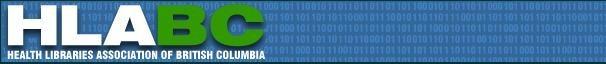 2020 HLABC Annual General Meeting AgendaDate: 	Monday, May 25, 2020Time: 	2:00pm - 3:00pmLocation: Online via ZoomHLABC AGM 2019 MinutesDate:  	Thursday, May 30, 2019Time:  	1:00pm - 2:00pmLocation: UBC Woodward Library, Sherrington Room (2198 Health Sciences Mall, Vancouver, V6T 1Z3)Agenda (2:00pm-3:10pm)Agenda (2:00pm-3:10pm)Agenda (2:00pm-3:10pm)Agenda (2:00pm-3:10pm)1Call to order & approval of agenda5 minutesColleen2Approval of minutes from July 2019 AGM (see below)5 minutesAllExecutive Updates (2:10pm-2:30pm)Executive Updates (2:10pm-2:30pm)Executive Updates (2:10pm-2:30pm)Executive Updates (2:10pm-2:30pm)3President reportSubmission of President’s Report5 minutesColleen4Vice President report5 minutesPam5Past President reportN/AVanessa 6Treasurer/Membership report5 minutesShannon7Website/Communications Director report5 minutesPatricia8Secretary reportN/AChris9CE/Programming Director reportN/ABlakeNew Business (2:30pm-3:00pm)New Business (2:30pm-3:00pm)New Business (2:30pm-3:00pm)New Business (2:30pm-3:00pm)10Outgoing Executives 2019-2020Incoming Executives 2020-2021 5 minutesColleen & Pam11Vote for Code of Conduct5 minutesShannon & Pam12Membership fees for the 2020-2021 term for existing members, discussion of changes in  membership fees for future terms5 minuesShannon13Ideas for future CE and special eventsRemote attendance feedback/improvement5 minutesPam14Overview of next steps for new term5 minutesPam15Questions/Comments/Suggestions/Updates from members (time permitting)TBDAll16AdjournN/AAllAgenda (11:00am-11:10am)Agenda (11:00am-11:10am)Agenda (11:00am-11:10am)Agenda (11:00am-11:10am)1Call to order & approval of agenda5 minutesVanessa2Approval of minutes from July 2018 AGMMinutes approved5 minutesAllExecutive Updates (11:10am-11:35am)Executive Updates (11:10am-11:35am)Executive Updates (11:10am-11:35am)Executive Updates (11:10am-11:35am)3President report“Getting hired in health libraries” held at the iSchool to help recruit library students Included a panel for students with ‘speed dating’.  Held at same time as Dean’s class. 5 minutesVanessa4Vice President report5 minutesColleen5Past President reportN/AFiona6Treasurer/Membership reportGoing forward the treasurer needs to keep all expenses in for transparency, eg payments for CE lunch.5 minutesKristina7Website/Communications Director report5 minutesPatricia8Secretary reportN/AChantalle9CE/Programming Director reportThank you to Vanessa and Colleen.  Student involvement is still a priority, even though we’re still working on it. 5 minutesKatherineNew Business (11:35am-12:00pm)New Business (11:35am-12:00pm)New Business (11:35am-12:00pm)New Business (11:35am-12:00pm)10Outgoing Executives 2018-2019President: Vanessa KitchinPast-President: Fiona ChiuVP/President-Elect: Colleen PawliukSecretary: Chantalle JackTreasurer/Membership: Kristina OldenburgCE & Programming Director: Katherine MillerCommunications: Patricia FosterStudent Representative: Eleri StaigerIncoming Executives 2019-2020President: Colleen PawliukPast-President: Vanessa KitchinVP/President-Elect: Pamela HarrisonSecretary: Melissa SmithTreasurer/Membership: Shannon ChengCE & Programming Director: Blake HawkinsCommunications: Patricia Foster, continuingStudent Representatives: Eleri Staiger & Prubjot Gill5 minutesVanessa & Colleen11HLABC member news & newsletterSuggest creating a newsletter to share news with HLABCIdeas of content include: Briefs from conferences; what’s new in people’s lives (personal & professional)?; updates on working groups, ie what eventually because ehlbc; communication space for people working in smaller libraries;Will create a working group to take on this task  Action Item: Pam, Eleri, Katherine are willing to work on thatAction Item: Pam will put a call out on the listserv for interest in joining the working group (Google group).10 minutesCathy Rayment12Ideas for future CE and special eventsRemote attendance feedback/improvement Promoting new CE eventsSurveysSending out wider, ie to BCLA listserv? Advertise CEs more broadly in the future.  How to reach freelancers?  SLA did solo librarianship. Join to get the member’s rate; or cost+ a little bit for non-members. Topics: text mining and text-mining tools; National Network of Libraries of Medicine; systematic reviews; expert searching; protocol development; screening tools     5 minutesColleen & Vanessa13Overview of next steps for new term Newsletter working groupCE working groupHow to collect with each other socially.5 minutesColleenRoundtable (time permitting)Roundtable (time permitting)Roundtable (time permitting)Roundtable (time permitting)14Questions/Comments/Suggestions/UpdatesBC Health libraries final report in final stages. Shannon Long will submit the final report.5 minutesAll15AdjournAll